«УТВЕРЖДЕНО»Решением Совета директоровакционерного общества «Научно-исследовательский институт кардиологии и внутренних болезней»от «19» апреля 2019 годапротокол №2Политика управления рискамиАО «Научно-исследовательский институт кардиологии и внутренних болезней»г. Алматы1. Общие положения и цели Системы управления рискамиНастоящая Политика управления рисками АО «Научно-исследовательский институт кардиологии и внутренних болезней» (далее – Политика) разработана в соответствии с законодательством Республики Казахстан, Уставом и иными внутренними документами АО «Научно-исследовательский институт кардиологии и внутренних болезней» (далее – Общество).Управление рисками является ключевым компонентом системы корпоративного управления Общества, направленного на своевременную идентификацию и принятие мер по снижению уровня рисков, которые могут негативно влиять на финансовую устойчивость и репутацию Общества.Процесс управления рисками включает следующие этапы:идентификация рисков путем классификации рисков и составление регистра рисков (формирование перечня рисков, анализ всех возможных причин ущерба);оценка рисков;разработка и исполнение планов мероприятий по управлению рисками;мониторинг, систематическое и постоянное отслеживание рисков;совершенствование системы управления рисками.Настоящая Политика, утвержденная Советом директоров Общества, разработана структурным подразделением, ответственным за управление рисками в целях обеспечения системы управления рисками (далее – СУР).Настоящие Политика определяет:общие подходы к организации СУР Общества;последовательные этапы процесса управления рисками и обмена информацией о рисках в Обществе;механизмы осуществления мониторинга СУР и отдельных аспектов деятельности Общества в части управления рисками;элементы, связывающие СУР Общества с процессами планирования, бюджетирования и мотивации;рекомендации по внедрению СУР Общества, а также критерии эффективности СУР Общества.Настоящая Политика включает следующие приложения, которые являются неотъемлемой частью:структура и требования к минимальному содержанию отчета по рискам 
(приложение 1);сроки предоставления отчетов по рискам (приложение 2).Политика не охватывает все возможные сценарии, которые могут возникнуть в процессе практического применения СУР.Внедрение и совершенствование СУР является необходимым условием достижения стратегических и операционных целей Общества.Основной целью СУР является повышение эффективности управления угрозами и возможностями, включая следующие меры:разработка и применение единообразных и последовательных подходов к выявлению, оценке и управлению рисками в Обществе, упрощение процедур обмена информацией о рисках по вертикали (управление) и по горизонтали (обмен опытом);формирование возможности для Общества совершенствовать и отслеживать качество управления рисками в Обществе на основе четких и понятных критериев;формирование информационной базы для построения системы учета активов Общества;оперативное реагирование на возникающие рисковые события, отслеживание изменений внешней и внутренней среды;организация целенаправленной деятельности по управлению рисками с целью снижения их до приемлемого уровня;систематизация и дальнейшее накопление информации о рисках Общества, повышение управляемости бизнес-процессов Общества;достижение целей Общества посредством повышения эффективности и оптимизации управления рисками.Основными задачами СУР Общества являются:предупреждение возникновения событий, которые угрожают достижению стратегических и операционных целей;сокращение влияния таких событий, если они наступают, до приемлемого уровня;эффективное реагирование на неожиданные ситуации и управлять ими;поддержание систематического процесса управления рисками, являющихся частью общего процесса обеспечения эффективной внутренней контролирующей среды.СУР способствует получению дополнительного практического эффекта в следующих областях деятельности Общества:в процессе стратегического планирования;в бюджетном процессе;в системе мотивации и оценки результатов деятельности.Миссией настоящей Политики является поддержание системы риск-менеджмента, которая позволяет Совету директоров и Правлению Общества эффективно управлять и распределять по приоритетным направлениям ресурсы для обеспечения приемлемого для Общества уровня рисков и получения наибольшей отдачи от таких вложений за счет идентификации, оценки, управления и мониторинга рисков.Целями настоящей Политики являются:построение эффективной комплексной системы и создание интегрированного процесса управления рисками как элемента управления Обществом, а также постоянное совершенствование деятельности на основе единого стандартизированного подхода к методам и процедурам управления рисками, для обеспечения стабильности деятельности Общества;обеспечение эффективного управления рисками.Задачами настоящей Политики являются:создание полноценной базы для процесса принятия решений и планирования;обеспечение непрерывного процесса управления рисками, основанного на своевременной идентификации, оценке, анализе, мониторинге, контроле для обеспечения достижения поставленных стратегических и уставных целей;внедрение и совершенствование системы управления Общества, направленной на предотвращение или сокращение потенциально негативных событий;повышение эффективности использования и распределения ресурсов;предотвращение потерь и убытков путем повышения эффективности деятельности Общества, обеспечивающую финансовую устойчивость Общества;обеспечение эффективности бизнес-процессов, достоверности внутренней и внешней отчетности и содействие соблюдению юридических норм.Регламентирующие документы в области СУР могут пересматриваться для обеспечения их соответствие уставным и стратегическим целям Общества, с учетом передовой практики риск-менеджмента и накопленного опыта.Управление рисками должно осуществляться с учетом целей, задач Общества согласно Стратегии развития Общества, планов развития и других внутренних документов. Общество обеспечивает постоянный обмен информацией для повышения уровня осведомленности о рисках, развития риск-культуры и эффективного управления рисками.Мониторинг СУР является важной частью всего процесса управления рисками. Мониторинг осуществляется путем постоянного отслеживания выполнения настоящей Политики, процедур и мероприятий СУР и целевых проверок. Владельцы рисков являются ответственными за управление рисками.Настоящая Политика является обязательной для ознакомления и применения структурными подразделениями и работниками Общества. При осуществлении функциональных обязанностей и реализации поставленных задач работники Общества руководствуются положениями, изложенными в настоящей Политике.2. Основные понятия, организационная структура и уровни подотчетности СУР2.1. Основные понятия СУРВ настоящем документе используются следующие основные понятия:СУР – постоянный структурированный процесс, осуществляемый в Обществе в целях выявления, оценки, мониторинга, снижения рисков и их последствий, влияющих на достижение уставных и стратегических целей Общества;Событие – происшествие или случай, оказывающее влияние на достижение уставных и стратегических целей Общества;Риск – это потенциальное событие (или стечение обстоятельств) в будущем, которое в случае своей реализации может оказать негативное влияние на достижение Обществом уставных и стратегических целей;Риск-аппетит – максимальная степень риска, которая является для Общества приемлемой в процессе достижения уставных и стратегических целей Общества, которая влияет на оценку риска, с определением приемлемых границ;Ключевые риски – риски, наиболее значительные по частоте наступления (вероятности) и силе воздействия;Карта рисков – это графическое и текстовое описание ограниченного числа рисков Общества, расположенных в прямоугольной таблице, содержащей вероятность или частоту его возникновения и силу воздействия или значимость риска;Ключевой рисковый показатель (КРП) – это ранние индикаторы, предоставляющие сигналы изменения риск-факторов в различных областях деятельности. КРП позволяют обнаруживать потенциальные риски и принимать заблаговременные меры во избежание наступления рисковых событий или минимизации их влияния на деятельность Общества;Владелец риска – лицо (работник или структурное подразделение), ответственное за управление определенным риском, в частности, снижение вероятности реализации риска и (или) снижение возможного влияния последствий от реализации риска на Общество;Риск-менеджер – работник структурного подразделения, ответственного за управление рисками. Внешние лица – лица, не являющиеся работниками, работниками Службы внутреннего аудита (далее – СВА), членами Совета директоров, представителями Единственного акционера Общества;Фактор риска (риск-фактор) – это условия, состояние, обстоятельства, при которых проявляются причины риска, приводящие к реализации риска;Внешние риск-факторы – факторы риска, возникающие за пределами операционной деятельности Общества и не зависящие от деятельности Общества;Внутренние риск-факторы – факторы риска, возникающие в рамках операционной деятельности Общества;Кросс-функциональное взаимодействие в рамках управления рисками – процесс управления межфункциональными (межпроцессными) рисками (рисками, влияющими на цели нескольких функций (бизнес-процессов), который основывается на коллегиальных решениях, принимаемых совместно, на основании имеющейся у различных функций (бизнес-процессов) информации;Идентификация рисков – это процесс выявления, составления перечня и описания элементов риска с включения их в Регистр рисков;Оценка рисков – это определение степени вероятности риска и размеров потенциального ущерба, осуществляемое посредством сопоставления последствий и вероятности наступления событий, которая направлена на предоставление общего видения по существующим рискам и их размерам путем осуществления базового ранжирования для определения наиболее уязвимых мест;Контрольные действия – это процедуры, которые помогают обеспечить выполнение мер по управлению рисками. 2.2. Структура СУРУправление рисками в Обществе является процессом, состоящим из компонентов согласно следующей схеме:Рисунок 1: Процесс управления рисками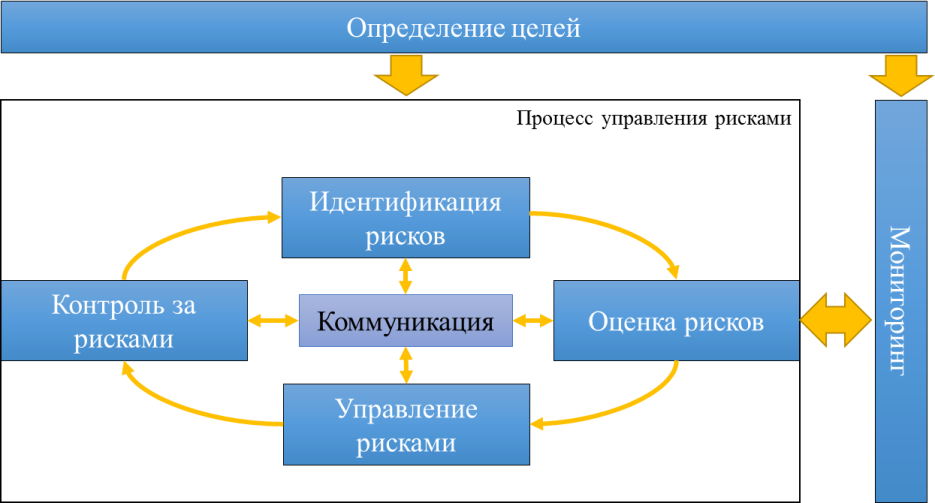 Основными принципами процесса управления рисками Общества являются:целостность рассмотрения элементов совокупного риска Общества;структурированность СУР;объективность, достоверность и актуальность информации по управлению рисками;непрерывность процесса управления рисками;цикличность основных компонентов процесса управления рисками.Структура СУР в Обществе представлена управлением рисками с участием следующих органов и структурных подразделений Общества: Совет директоров Общества, в том числе Комитет по финансам, рискам и аудиту Совета директоров Общества;СВА;Правление Общества;структурное подразделение, ответственное за управление рисками;иные структурные подразделения.Совет директоров Общества участвует в управлении рисками путем утверждения настоящей Политики, обеспечением соблюдения и анализа эффективности, совершенствования процедур по управлению рисками.Совет директоров Общества осуществляет следующие функции в области управления рисками:обеспечение соблюдения и оценка эффективности СУР Общества;утверждение внутренних документов, регулирующих СУР Общества;осуществление регулярного мониторинга деятельности Общества посредством созданных комитетов, подразделений и СВА в целях исключения возможности совершения деяний, противоречащих Уставу, Стратегии развития, настоящей Политике, процедурам и иным внутренним документам Общества, а также в целях их корректировки;проведение анализа заключений внешних аудиторов по улучшению внутреннего контроля и управлению рисками и результатов проверок, проведенных СВА.Эффективное внедрение СУР обеспечивается в Обществе Комитет по финансам, рискам и аудиту Совета директоров Общества, в функции которого входит:обсуждение вопросов управления рисками в Обществе, выносимых на рассмотрение Совета директоров Общества;рассмотрение внутренних документов по управлению рисками Общества;рассмотрение вопросов управления рисками Общества;анализ существующих ключевых рисков Общества и методов управления ими;иные функции согласно поручениям Совета директоров Общества.Комитет по финансам, рискам и аудиту осуществляет свою деятельность на основании Положения о Комитете по финансам, рискам и аудиту, утверждаемым Советом директоров Общества.СВА Общества является органом Общества, осуществляющим контроль за финансово-хозяйственной деятельностью Общества, оценку в области внутреннего контроля, управления рисками, исполнения документов в области корпоративного управления и консультирование в целях совершенствования деятельности. СВА Общества в процессе управления рисками осуществляет следующие основные функции:проведение оценки, консультирование и способствование совершенствованию процессов управления рисками; проведение аудита процедур управления рисками и методологии по оценке рисков, а также выработка предложений по повышению эффективности процедур управления рисками;представление отчета по оценке эффективности СУР для Совета директоров Общества;проведение аудита процедур в рамках плана по совершенствованию СУР один раз в три года, который подготавливается внешним аудитором и обновляется на регулярной основе;осуществление иных функций в соответствии с внутренними документами Общества.Правление Общества участвует в управлении рисками путем обеспечения условий для эффективной реализации СУР.Правление Общества обеспечивает целостность и функциональность СУР путем  осуществления следующих функций:разработка процедуры внутреннего контроля и управления рисками в Обществе;принятие соответствующих мер по снижению рисков;обеспечение своевременной подготовки отчетов по управлению рисками в соответствии с настоящей Политикой и внутренними документами Общества; своевременное уведомление Совета директоров Общества о существенных недостатках в системе управления рисками в Обществе;реализация требований настоящей Политики;предоставление Совету директоров Общества отчета в порядке, предусмотренном внутренним документом Общества;рассмотрение отчетов структурных подразделений Общества по управлению рисками Общества и принятие соответствующих мер в рамках своей компетенции;надлежащее выполнение указаний Единственного акционера, Совета директоров Общества, СВА, рекомендаций и замечаний аудиторов и структурного подразделения, ответственного за управление рисками;проведение анализа аудиторских отчетов и представление Совету директоров Общества предложений по принятию соответствующих мер по устранению выявленных недостатков.Структурное подразделение Общества, ответственное за управление рисками, участвует в управлении рисками путем:организации эффективной СУР, включая:разработку настоящей Политики;разработку карты рисков;участие в процессе принятия управленческих решений по поручению Правления Общества;постоянный мониторинг выполнения управленческих решений и определения эффективности принятых управленческих решений.2)	идентификации, оценки, мониторинга и контроля рисков, в том числе:совместно с другими структурными подразделениями Общества принятие мер по идентификации рисков;совместно с другими структурными подразделениями Общества оценка рисков, включая оценку частоты возникновения рисков, последующую классификацию воздействий, оказанных данными рисками, и, по возможности, установление максимально допустимых значений показателей рисков;совместно с другими структурными подразделениями Общества мониторинг рисков, включающий мониторинг изменений значений показателей рисков и максимально допустимых значений показателей рисков, а также мер, предпринимаемых в целях минимизации рисков;незамедлительное представление отчетности Совету директоров Общества о любых значительных случаях, способных повлечь за собой ущерб и (или) повлиять на деятельность Общества, или носящих незаконный характер;3)	организации процесса по разработке соответствующими подразделениями Общества детального плана мероприятий по управлению выявленными рисками и дальнейший мониторинг плана мероприятий по управлению рисками Общества;4)	предоставления Правлению и Совету директоров Общества отчета по рискам не реже одного раза в полугодие, содержащего оценку и анализ СУР по следующим направлениям:текущее состояние по управлению рисками (проводимая работа по минимизации и исключению рисков);выявленные риски и план мероприятий по управлению данными, а также результаты проведенной работы по их снижению либо предотвращению;контроль и мониторинг рисков, которые могут возникнуть на текущем этапе реализации стратегии Общества и пути их минимизации и предотвращения;5)	обеспечения деятельности структурных подразделений на соответствие утвержденным внутренним документам в части управления рисками;6)	принятия мер по управлению рисками, возникающими в процессе текущей (операционной) деятельности Общества, в том числе подготовка заключения о целесообразности или нецелесообразности заключения крупной сделки или принятия решений уполномоченным лицом, при наличии риска.Структурное подразделение, ответственное за управление рисками, вправе затребовать от структурных подразделений Общества документы и информацию, необходимую для осуществления своих функций, в соответствии с внутренними документами ОбществаРаботникам структурного подразделения Общества, ответственного за управление рисками, предоставляется необходимая информация, для выполнения их функциональных обязанностей, указанных в настоящей Политике и должностных инструкциях.Ответственность и полномочия работников структурного подразделения Общества, ответственного за управление рисками, и требования к предоставляемой отчетности определяются настоящей Политикой, положением о структурном подразделении, ответственном за управление рисками, и должностными инструкциям работников структурного подразделения Общества, ответственного за управление рисками.Одним из важных элементов в структуре СУР являются структурные подразделения Общества в лице каждого работника. Работники Общества управляют и проводят мониторинг рисков в рамках своих функциональных обязанностей. Структурные подразделения ответственны за выполнение плана мероприятий по управлению рисками, должны своевременно выявлять и информировать о рисках в сфере своей деятельности и давать предложения по управлению рисками для включения в план мероприятий.Основными функциями структурных подразделений Общества в процессе управления рисками являются:идентификация, разработка методик по оценке рисков, владельцами которых структурное подразделение является, и оценка рисков;внесение предложений по разработке планов мероприятий по управлению рисками и по мерам снижения рисков;реализация мероприятий по реагированию и управлению рисками и предоставление отчетности на регулярной основе по исполнению мероприятий по управлению рисками;содействие процессу развития риск-коммуникации;предоставление информации по реализованным рискам.Для эффективности организации работы СУР в каждом структурном подразделении Общества назначается риск-координатор, в обязанности которого входит организация работы по управлению рисками в своем структурном подразделении и сотрудничество со структурным подразделением, ответственным за управление рисками в Обществе, на всех этапах реализации процедур СУР Общества.Для поддержания и повышения риск-культуры в Обществе проводится обучение для ознакомления новых сотрудников и периодического ознакомления сотрудников Общества (не реже одного раза в год) с действующей СУР Общества. По окончании обучения, риск-координаторы сдают контрольное тестирование для подтверждения полученных знаний.2.3. Взаимосвязь процесса управления рисками с процессами стратегического планирования и операционной деятельности, бюджетирования и мотивацииВзаимосвязь процесса управления рисками с процессом стратегического планирования включает следующее:процесс разработки стратегических направлений должен предусматривать выявление и анализ рисков, способных оказывать влияние на достижение поставленных стратегических целей;стратегические планы Общества должны предусматривать комплекс мер, направленных на минимизацию потенциального неблагоприятного эффекта основных рисков, связанных с реализацией запланированных стратегических инициатив.Взаимосвязь процесса управления рисками с процессом операционной деятельности включает следующее:планы мероприятий по управлению рисками, а также, при необходимости, их отдельные этапы должны быть включены в соответствующие годовые планы деятельности структурных подразделений Общества;владелец риска должен объективно оценивать временные и административные ресурсы, необходимые для реализации предлагаемого им плана мероприятий по управлению рисками, и отражать полученную оценку в соответствующем отчете о риске;работникам структурных подразделений должны быть выделены, при необходимости, временные и административные ресурсы для выполнения мероприятий, предусмотренных планами мероприятий по управлению рисками;инициаторы вопросов, выносимых на рассмотрение Правления и Совета директоров Общества, в материалах включают пункты с описанием рисков, связанных как с принятием, так и не принятием выносимых решений.В случае, когда исполнение Планов мероприятий по управлению рисками требует привлечения временных или административных ресурсов, смежных функциональных подразделений Общества (кросс-функциональные риски), владелец риска совместно с работником структурного подразделения, ответственного за управление рисками, должен согласовать выделение соответствующих ресурсов с руководителями этих подразделений.Взаимосвязь процесса управления рисками с процессом бюджетирования: перед составлением плана мероприятий по управлению рисками, владельцами рисков, необходимо предусмотреть финансовые ресурсы для реализации предлагаемого плана мероприятий по управлению рисками и проработать данный вопрос со структурным подразделением, ответственным за бюджетирование.Взаимосвязь процесса управления рисками с процессом мотивации персонала включает следующее:обязанности работников структурных подразделений по выполнению процедур, предусмотренных для них СУР закрепляются во внутренних документах Общества и проводится мониторинг исполнения соответствующих обязанностей в течение отчетного периода;рекомендуется также предусматривать механизмы поощрения и стимулирования руководителей и работников Общества в рамках СУР , в соответствии с установленными сроками и целевыми показателями.3. Процесс функционирования СУР3.1. Идентификация рисковОбщество идентифицирует потенциальные события в соответствии внутренним документом, регламентирующим порядок и процедуры идентификации и оценки рисков, которые могут негативно влиять на деятельность Общества. При идентификации событий рассматриваются различные факторы, которые могут вызывать риски.Идентификация рисков и наличие реального объективного взгляда на имеющиеся риски является одной из основ эффективного управления рисками, содействующих в достижении Обществом поставленных целей.Общество проводит идентификацию рисков с участием работников всех структурных подразделений в целях максимального выявления рисков, повышения осведомленности о внешних  рисках и стимулирования развития риск-культуры в Обществе.Для идентификации рисков используются методики и инструменты идентификации рисков на основе поставленных целей и задач, отраслевых и международных сравнений, семинаров и обсуждений, интервьюирования, базы данных произошедших убытков согласно внутренним документам Общества, регламентирующих порядок и процедуры идентификации и оценки рисков Общества.Идентифицированные события и риски систематизируются в форме регистра рисков. Регистр рисков Общества представляет собой перечень рисков, с которыми сталкивается Общество в своей деятельности. По каждому риску определены владельцы риска, которые дополняют регистр рисков на постоянной основе по мере выявления новых рисков.Риски в Обществе классифицируются по следующим категориям:финансовые риски (Ф), которые включают риски, связанные со снижением финансовой устойчивости Общества;правовые риски (П),  влекущие возникновение ущербов вследствие несоблюдения Обществом требований законодательства Республики Казахстан, а также внутренних документов и процедур Общества, в том числе требований законодательства о противодействии легализации (отмыванию) доходов, полученных незаконным путем, и финансированию терроризма;социальные риски (С), связанные с  недостижением поставленных стратегических целей по обеспечению всеобщего охвата населения качественной медицинской помощью вследствие неполной информированности населения, ограничения доступности и других факторов, влияющих на уровень удовлетворенности потребителей медицинской помощи;операционные риски и сопутствующие риски (О) влекущие возникновение убытков, несчастных случаев на производстве в результате недостатков или ошибок в ходе осуществления внутренних процессов, допущенных со стороны работников (включая риски персонала), функционирования информационных систем и технологий (технологические риски), производственной безопасности, а также вследствие внешних событий.3.2. Оценка рисковОценка вероятности реализации и возможного влияния рисков предоставляет необходимые сведения для принятия решений о необходимости управления определенным риском, а также наиболее подходящих и экономически эффективных стратегиях по его снижению.Процесс оценки рисков проводится с целью выделения наиболее значимых (ключевых) рисков, которые могут негативно влиять на деятельность Общества и достижение стратегических целей и задач. Эти риски должны выноситься на рассмотрение Совета директоров Общества, который принимает решение об управлении и контроле этими рисками.В рамках проведения оценки и анализа рисков в Обществе используются качественный, количественный анализы или их комбинации, которые создают методическую основу процесса управления рисками.Оценка рисков включает рассмотрение источников и причин возникновения каждого риска, негативные последствия при их реализации, и вероятность наступления  определенного события. Первоначально оценка рисков проводится на качественном анализе, в последующем для наиболее значимых рисков может быть проведена количественная оценка. Риски, которые не поддаются количественной оценке, отсутствует надежная статистическая информация для их моделирования или построение таких моделей не является целесообразным с точки зрения затрат, оцениваются только на качественной основе. Количественная оценка позволяет получать более точные аналитические данные.Идентифицированные и оцененные риски отражаются в карте рисков. В карте рисков предусматривается вероятность или частота наступления по горизонтальной оси, а воздействия или значимость – по вертикальной оси. В этом случае вероятность появления риска увеличивается слева направо при продвижении по горизонтальной оси, а воздействие риска увеличивается снизу верх по вертикальной оси. Карта рисков позволяет оценить относительную значимость каждого риска, а также выделить риски, которые являются ключевыми и требуют разработки мероприятий по их управлению.3.3. Управление рискамиОбщество определяет методы реагирования на риск и разрабатывает план управления ключевыми рисками.Ключевые риски могут оказывать наиболее значительное влияние на финансовое состояние Общества и достижение целей и задач. Планы мероприятий по управлению ключевыми рисками периодически пересматриваются Советом директоров Общества и являются обязательными для исполнения структурными подразделениями.Выбор методов реагирования на риски и разработка планов мероприятий по управлению рисками с целью обеспечения приемлемого уровня остаточного риска, включает в себя следующие стратегии реагирования:уменьшение и контроль рисков путем использования предупредительных мероприятий и планирования действий в случае реализации риска, что включает изменение степени вероятности реализации риска в сторону уменьшения и изменение причин возникновения или последствий от реализации риска в целях снижения уровня возможных потерь;удержание или принятие риска, подразумевающее, что его уровень допустим, и принимается возможность его проявления, также возможно принятие остаточного риска после применения мероприятий по его минимизации;финансирование рисков путем передачи, разделения риска или частичной передачи риска другой стороне, включая использование различных механизмов (заключение страховых соглашений), позволяющих произвести разделение ответственности и обязательств;уход (уклонение) от риска или избежание риска путем принятия решения против продолжения или принятия действия, которое является источником возникновения риска.Структурные подразделения Общества, являющиеся владельцами рисков, ежеквартально в установленной форме сдают отчеты по рискам и по исполнению планов мероприятий.Уменьшение и контроль рисков подразумевает мероприятия, направленные на:предупреждение негативных последствий за счет сокращения вероятности наступления определенного риска (убытка);контроль негативных последствий  за счет сокращения размера негативных последствий  в случае наступления риска;диверсификация путем распределения риска с целью снижения его потенциального влияния.Методы уменьшения и контроля рисков предполагают внедрение процедур и процессов в Обществе, направленных на уменьшение возможности наступления негативных последствий .Методы уменьшения и контроля финансовых рисков Общества включают регулярный мониторинг фактических поступлений взносов и отчислений с целью выявления вероятного недостатка финансирования, инвестирование в низко рискованные финансовые инструменты, постоянную актуализацию правил инвестирования активов. Методами уменьшения и контроля нормативно-правовых рисков Общества являются проведение мониторинга изменений законодательства структурным подразделением, ответственным за юридическое сопровождение Общества, которая совместно с заинтересованными структурными подразделениями оценивает влияние изменений на деятельность Общества и разрабатывает меры, необходимые для их принятия. Уменьшение и контроль операционных рисков в Обществе осуществляется путем проведения анализа установленных бизнес-процессов и разработки соответствующих планов мероприятий по их усовершенствованию, внедрение системы внутренних контролей.3.4. Контрольные действияКонтрольные действия включены в бизнес-процессы на всех уровнях Общества. Контрольные действия включают широкий спектр мер, таких как мониторинг рисков, анализ проведенных операций и распределения обязанностей.Ответственность за проведение анализа бизнес-процессов и определение необходимости и целесообразности внесения дополнительных контрольных действий несут владельцы рисков – руководители соответствующих структурных подразделений Общества.3.5. Обмен информацией и мониторингСтруктура управления рисками в Обществе обеспечивает получение информации от органов Общества и между структурными подразделениями. Информация, поступающая от структурных подразделений, обеспечивает Совет директоров и Правление Общества сведениями о текущей деятельности, о принятых в ходе деятельности рисках, их оценке, контроле, методах реагирования и уровне управления ими. Информация, направляемая от Совета директоров и Правления Общества структурным подразделениям обеспечивает доведение целей и поставленных задач. Передача информации между структурными подразделениями Общества обеспечивает взаимодействие внутри Общества.Обмен информации о рисках внутри Общества включает следующие цели:установление персональной ответственности за управление значительными рисками за соответствующими владельцами рисков;своевременное уведомление Совета директоров Общества информацию обо всех рисках, управление которыми необходимо осуществлять соответствующим органом или структурным подразделением Общества;своевременное доведение до сведения исполнителей мероприятий по управлению рисками информации об их персональной ответственности за выполнение соответствующих мероприятий (включая ожидаемый результат, сроки, ресурсы и пр.);обеспечить эффективный обмен информацией в ходе управления кросс-функциональными рисками Общества.Все материалы и документы, подготовленные в рамках СУР, проходят согласование с заинтересованными структурными подразделениями.Структурные подразделения Общества постоянно ведут мониторинг и информируют структурное подразделение, ответственное за управление рисками, о наступлениях риска, согласно Регламенту учета и анализа реализованных рисков. По каждому реализованному риску проводится анализ причин возникновения, и принимаются меры по предупреждению подобных инцидентов в будущем.Правление Общества доводит до Единственного акционера и Совета директоров Общества (в том числе в составе годового отчета) информацию по управлению рисками, обеспечив при этом соответствие степени детализации раскрываемой информации характеру и масштабам деятельности Общества.В Обществе осуществляется мониторинг эффективности СУР и, по необходимости, ее модификация и усовершенствование. Мониторинг проводится на регулярной основе не реже одного раза в год.Одним из главных инструментов мониторинга рисков и риск-факторов является КРП. Разработка КРП должна производиться для рисков с высокой оценкой влияния, что позволит управлять всеми ключевыми рисками.В целях повышения эффективности мониторинга рисков в Обществе применяются КРП с использованием двух подходов:определение КРП на основании риск-факторов. По каждому риск-фактору определяются соответствующие единицы измерения и частота измерения показателя, которые могут быть выражены в виде коэффициентов, процентов, чисел и т.д.определение КРП на основании предупредительных мероприятий по управлению рисками, с указанием единицы измерения уровня исполнения для каждого предупредительного мероприятия по управлению риском, частоты измерения показателя и источника информации для расчета. КРП, разработанный на основании предупредительных мероприятий, может быть выражен в процентном выражении или в фактическом исполнении предупредительных мероприятий.Определение уровней КРП осуществляется с применением объективного и субъективного подходов:объективный подход – на основании действующего законодательства Республики Казахстан, актов государственных надзорных органов и внутренних документов Общества;субъективный подход – на основании проведения опроса или анкетирования руководителей структурных подразделений Общества. На основании имеющегося опыта и знаний определяется пороговый уровень КРП.4. Требования к конфиденциальности информации о рискахЧлены Совета директоров Общества, члены Правления Общества, члены Комитета по финансам, рискам и аудиту и сотрудники структурного подразделения, ответственного за управление рисками, обладают неограниченным доступом к информации о рисках Общества.Внешним лицам, получающим доступ к информации о рисках и о планах мероприятий по управлению ими, может быть предоставлен доступ только после подписания соглашения о неразглашении конфиденциальной информации.5. Критерии эффективности СУРЭффективность СУР может быть оценена на основе следующих количественных и качественных критериев:управление рисками проводится на постоянной основе, процесс управления рисками связан с процессами стратегического или операционного планирования, бюджетирования (при необходимости), мотивации персонала;информация, генерируемая СУР, активно используется и учитывается в процессе принятия управленческих решений, в том числе касающихся приоритезации задач и эффективного распределения ресурсов;в долгосрочной перспективе СУР является инструментом более экономного потребления ресурсов использования;эффективность СУР Общества подтверждается результатами независимых проверок, проведенных внутренними и/или внешними аудиторами или независимыми экспертами.ПРИЛОЖЕНИЕ №1 Структура и требования к минимальному содержанию отчета по рискамКарта и регистр рисков:Карта рисков на прогнозный год, изменения в карте рисков за отчетный полугодовой период, с предоставлением информации по изменениям в динамике ключевых рисков.Отдельное выделение ключевых рисков с указанием причин возникновения, плана мероприятий по снижению вероятности/влияния, качественной/количественной оценки влияния.Регистр рисков на прогнозный год, регистр рисков с внесенными корректировками каждые полгода, при необходимости.План мероприятий по управлению рисками раз в год, внесенные изменения в план по управлению рисками каждые полгода, при необходимости.Исполнение плана мероприятий по управлению рисками каждые полгода с оценкой эффективности предпринимаемых мер за отчетный период.Новые выявленные риски (угрозы), с указанием причин возникновения, плана мероприятий по снижению вероятности/влияния, качественной/количественной оценки влияния.КРП по ключевым рискам и их динамика.Информация по реализованным рискам (каждые полгода) с обязательным указанием ущерба (в количественной, при возможности его расчета, и в качественной оценке) и предпринятых действий по реагированию на данные риски с оценкой эффективности предпринятых мероприятий. Данный раздел также должен включать информацию по авариям и катастрофам и несчастным случаям на производстве (включая информацию по количеству пострадавших, в том числе количество летальных исходов).Информация о существенных отклонениях от установленных процессов управления рисками, при необходимости.Мероприятия, проводимые с целью совершенствования систем управления рисками в соответствии с рекомендациями СВА (при наличии).ПРИЛОЖЕНИЕ №2 Сроки предоставления отчетов по рискамОбязательным отчетом по управлению рисками является отчет по рискам, утверждаемый Советом директоров Общества. Сроки предоставления отчета по рискам:ПРИЛОЖЕНИЕ №3Лист рассылки(идентификационный номер и название документа)ПРИЛОЖЕНИЕ №4Лист ознакомления «Политика управления рисками АО «Научно-исследовательский институт кардиологии и внутренних болезней» (идентификационный номер и название документа)Лист согласованияПолитики управления рисками АО «Научно-исследовательский институт кардиологии и внутренних болезней»Наименование документа Пользователи документаСроки предоставления Отчеты по рискам –от структурных подразделений ОбществаСтруктурное подразделение, ответственное за управление рискамиНе позднее 15 числа первого месяца, следующего за отчетным кварталомОтчет по рискам –от структурного подразделения, ответственного за управление рискамиСовет директоров Не позднее 5 числа второго месяца, следующего за отчетным полугодием, согласно плану работы Совета директоров.  «Политика управления рисками АО «Научно-исследовательский институт кардиологии и внутренних болезней»№ п/пСпособ отправки Наименование подразделения, предоставляющего отчет по рискамНомер и дата сопроводительного документаПримечание1235611. Электронная версия 2. На бумажном носителе (оригинал)3. На бумажном носителе(копия)Структурное подразделение, ответственное за управление рискамиСлужебная записка№ ______от-11. Электронная версия 2. На бумажном носителе (оригинал)3. На бумажном носителе(копия)Структурные подразделенияСопроводительное письмо № _____ от -№Ф.И.О. должность работникадатаознакомленияподписьработника1234512345678910и.о. Председателя правленияКуанышбекова Р.Т.Заместитель Председателя Правления по стратегическим и финансово-экономическим вопросамКарагойшиева В.К.Заместитель Председателя Правления по научно-клинической и инновационной деятельностиМадалиев К.Н.Главный бухгалтерКеримкулова В.К.Корпоративный секретарьМаямеров Д.